Úřad pro zastupování státu ve věcech majetkovýchodbor OP Břeclavnám. T. G. M. 3, 690 15 Břeclavvyhlašuje výběrové řízeníč. BBV/26/2015o nejvhodnější nabídku na koupi nemovitých věcí:zemědělská usedlost č. p. 187ulice Pekařská, Šakvice,
na pozemku parc. st. č. 202/1,
zast. plocha a nádvoří o výměře 1 044 m2,
dále parcely 615/1 (150m2), 615/2 (240m2) a 615/3 (150m2), zahrada,
zemědělský půdní fond
vše v katastrálním území ŠakviceMinimální kupní cena
2 390 000,00 KčTermín podání nabídek
do 15. 7. 2015, 15:00 hod.Prohlídka domu: 
23. 6. 2015, 10:00 – 11:00 hod.1. 7. 2015, 13:00 – 14:00 hod.Bližší informace: www.uzsvm.cz
Telefon: 519 311 578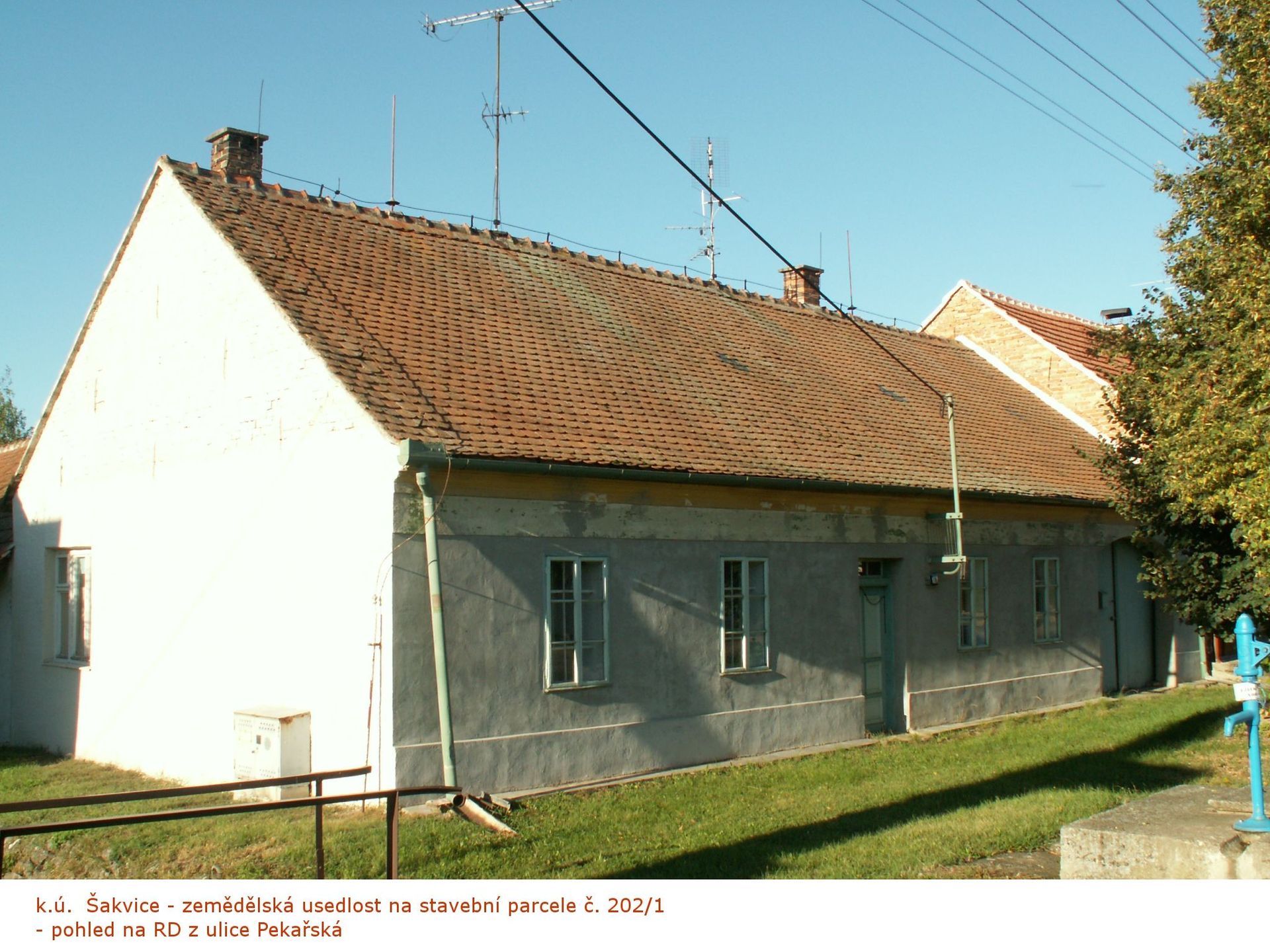 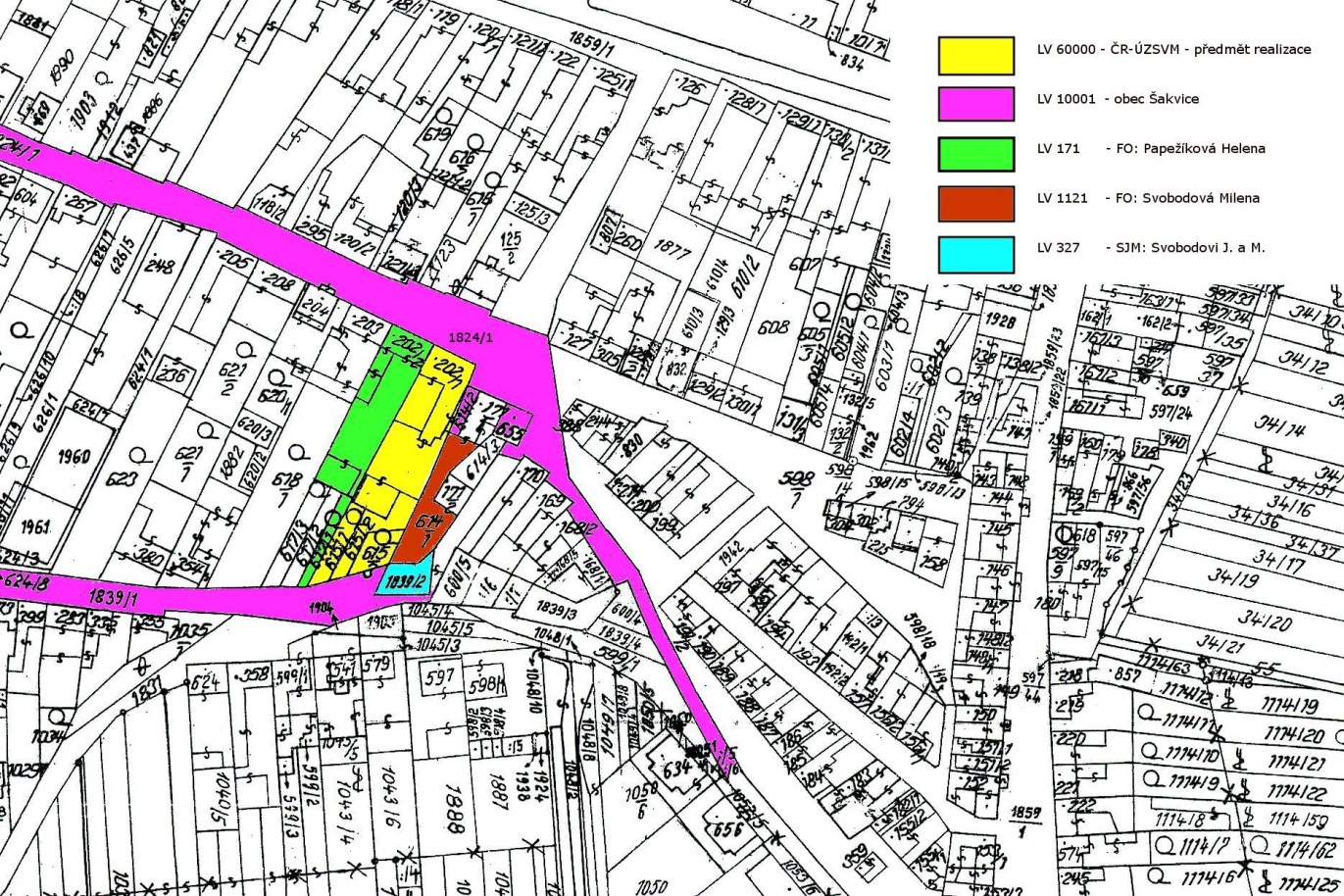 